Game Of Thrones ThemeRamin Djawadi 2011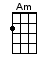 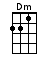 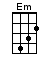 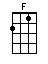 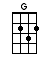 < TEMPO 146 >INTRO: / 1 2 3 / 1 2 3 /[Am] / [Am] / [Am] / [Am] /[A] / [A] / [A] / [A] /[Am] / [Am] / [Am] / [Am] /[Em] / [Em] / [Em] / [Em] /[G] / [G] / [G] / [G] /[Dm] / [Dm] / [Dm] / [Dm] /[Am] / [Am] / [Am] / [Am] /[Em] / [Em] / [Em] / [Em] /[G] / [G] / [G] / [G] /[Am] / [Am] / [Am] / [Am] /[Am] / [Am] / [Am] / [Am] /[G] / [G] / [G] / [G] /[Dm] / [Dm] / [G] / [G] /[Am] / [Am] / [Am] / [Am] /[F] / [F] / [G] / [G] /[Dm] / [Dm] / [Am] / [Am] /[F] / [F] / [Dm] / [Em] /[Am] / [Am] / [Am] / [Am] /[F] / [F] / [G] / [G] /[Dm] / [Dm] / [Am] / [Am] /[F] / [F] / [Dm] / [Em] /[Am] / [Am] / [Am] / [Am] /[Am] / [Am] / [Am] / [Am]www.bytownukulele.ca